ชุดฝึกทักษะการอ่านและเขียนคำคำในมาตราแม่กนเล่ม  ๑กลุ่มสาระการเรียนรู้ภาษาไทยระดับประถมศึกษา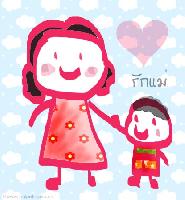 ชุดฝึกทักษะการอ่านและเขียนคำคำในมาตราแม่กน เล่ม  ๑กลุ่มสาระการเรียนรู้ภาษาไทยระดับประถมศึกษาจัดทำโดยศรีวัย   พญาปุโรหิตโรงเรียนอนุบาลดงมหาวันสำนักงานเขตพื้นที่การศึกษาประถมศึกษาเชียงราย  เขต  ๑สงวนลิขสิทธิ์ตามกฎหมายคำนำ            ชุดฝึกทักษะการอ่านและเขียนคำ  คำในมาตราแม่กน  จัดทำขึ้นเพื่อใช้เป็นสื่อการเรียนรู้  สำหรับนักเรียนที่มีความบกพร่องทางการเรียน หรือ นักเรียนที่มีปัญหาทางการเรียนรู้ ( Learning disabilities )  โดยเริ่มฝึกอ่านและเขียนคำจากชุดฝึกทักษะที่ง่ายๆ ก่อน การฝึกในชุดฝึกทักษะจะต้องฝึกอ่านและเขียนคำซ้ำๆ  จนเกิดทักษะในการเรียนรู้  จึงฝึกชุดฝึกทักษะเล่มต่อไป             ชุดฝึกทักษะเล่มนี้เหมาะสำหรับครูและผู้ปกครอง ใช้เป็นสื่อการเรียนรู้  เพื่อให้เด็กเข้าใจคำ  จดจำคำ  สามารถแก้ปัญหาในการอ่านและเขียนคำให้ถูกต้อง นำไปใช้ในชีวิตประจำวันและเป็นพื้นฐานสำหรับชั้นเรียนที่สูงขึ้น                                          ลงชื่อ                                                      ( นางศรีวัย  พญาปุโรหิต )                                                   ครูโรงเรียนอนุบาลดงมหาวันสารบัญชุดฝึกทักษะการอ่านและเขียนคำ						1คำนำ                                                                                     	 3สารบัญ                                                                                  	 4คู่มือการใช้แบบฝึกทักษะ                                                      	 5ทดสอบก่อนเรียน	 6แบบฝึกอ่านคำที่มี  ญ  สะกด  (1)                                                         7แบบฝึกทักษะที่ 1 - 5                                                             	 8แบบฝึกอ่านคำที่มี  ญ สะกด   (2)                                                       15แบบฝึกทักษะที่ 1 - 5                                                                          16แบบฝึกอ่านคำที่มี  ณ สะกด  (3)                                                        23แบบฝึกทักษะที่ 1 - 5                                                                          24ทดสอบหลังเรียน                                                                                29บันทึก                                                                                                 30เอกสารอ้างอิง                                                                                      31ภาคผนวก                                                                                            32คู่มือการใช้ชุดฝึกทักษะคำในมาตราแม่กน 1.  นักเรียนเขียนคำทดสอบก่อนเรียนตามคำที่ครูกำหนดจำนวน  5  คำ 2.  ครูชี้แจงวิธีการใช้ชุดฝึกทักษะการอ่านและเขียนคำ 3.  ครูอธิบายความรู้เกี่ยวกับคำในมาตราแม่กน 4.  นักเรียนฝึกอ่านคำตามครูและฝึกอ่านด้วยตนเอง 5.  ครูอธิบายแบบฝึกทักษะทีละชุดก่อนให้นักเรียนทำ 6.  อ่านทบทวนคำทุกครั้งก่อนทำแบบฝึกทักษะ 7.  นักเรียนทำกิจกรรมลงในแบบฝึกทักษะทีละชุด 8.  ครูตรวจผลงานถ้าพบว่าเขียนผิด/ทำไม่ได้ ครูอธิบาย/แนะนำ        แล้วให้นักเรียนแก้ไขให้ถูกต้อง 9.  ก่อนฝึกแบบฝึกทักษะชุดต่อไปให้อ่านทบทวนชุดที่ได้ฝึก     ผ่านมาแล้ว10.  เมื่อนักเรียนฝึกจนครบทุกแบบฝึกทักษะ ให้เขียนคำทดสอบหลังเรียน จำนวน 5  คำ  เพื่อเปรียบเทียบความก้าวหน้าทางการเรียนรู้   11.  ในกรณีได้คะแนนทดสอบหลังเรียนน้อยกว่าเกณฑ์ที่กำหนดต้องฝึกชุดฝึกทักษะชุดเดิมซ้ำจนกว่าจะทดสอบผ่านเกณฑ์ที่กำหนด จึงฝึกอ่านและ เขียนคำชุดต่อไป          คำแนะนำ   ให้นักเรียนเขียนคำใน มาตราแม่กน ที่มี  ญ สะกด   ตามคำบอกของครู/ผู้ปกครอง  ทดสอบก่อนเรียน  1.                                                   2.                                     ......................................................................                                                  .............................................................................                                     .....................................................................                                                   ..............................................................................   3.                                                     4.                        ....................................................................                                                        ............................................................................                                  .......................................................................                                                        ...........................................................................5......................................................................................................................................................................................  ผม/หนู........................................................เขียนได้                 คำ  ลงชื่อครู/ผู้ปกครอง..............................................................................                                      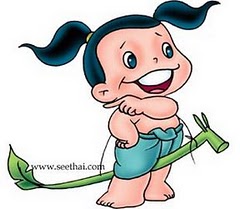 แบบฝึกอ่านคำในมาตราแม่กน      คำแนะนำ    นักเรียนฝึกอ่านออกเสียงคำในมาตราแม่กนที่มี  ญ  สะกด  ตามครู/ผู้ปกครอง  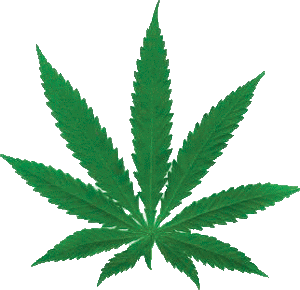        คำที่มี  ญ   สะกด    เช่น     ชำนาญ      รำคาญ      รอนราญ                                      สำราญ     กล้าหาญ       เชี่ยวชาญ                                      ผลาญ       กาญจนบุรี      กัญชา      กัญญา                                            ปัญญา      ปัญหา      สัญญา       สำคัญ                                      กตัญญู      สัญญาณ      สุวิญชา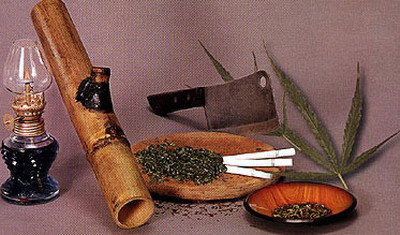 แบบฝึกทักษะที่  1ฝึกอ่านออกเสียงคำในมาตราแม่กน  คำที่มี  ญ   สะกด                        ชำนาญ           อ่านว่า            ชำ-นาน                    รำคาญ            อ่านว่า            รำ-คาน                      รอนราญ         อ่านว่า            รอน-ราน         	 สำราญ           อ่านว่า      	 สำ-ราน   		กล้าหาญ        อ่านว่า     	 กล้า-หาน         		                    เชี่ยวชาญ        อ่านว่า            เชี่ยว-ชาน                    ผลาญ             อ่านว่า            ผลาน                                 กาญจนบุรี      อ่านว่า     กาน-จะนะ-บุ-รี                    กัญชา             อ่านว่า             กัน-ชา   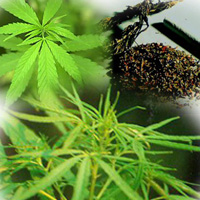 แบบฝึกทักษะที่  2เติมพยางค์/คำที่หายไปและฝึกอ่าน      ชำ...............    สำ................     กล้า...............     ..............ญา     รำ...............    เชี่ยว.............     ............ชา          ...............หาคัดคำในมาตราแม่กน              …………………………………………………………………………………………….………………..…………………………..…                                        ……………………………………………………………………………………….……………………………………………………             ………………………………………………………….…………………………………………….………………………………..…                                     ……………………………………………………………………………………………………………………………….……………            ……………………………………………………………………….………………………………….……….……………………..…              ……………………………………………………………….……………...……………………………………………….……………           …………………………………………………………….……………………………………………………………..….…………..…                           ……………………………………………………………………….…………………………………..……..…………….……………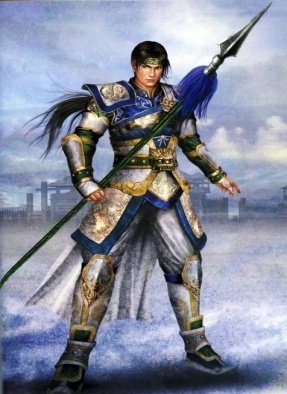 แบบฝึกทักษะที่  3           จับคู่โยงคำ 		               เขียนคำที่โยงลงในช่องว่าง 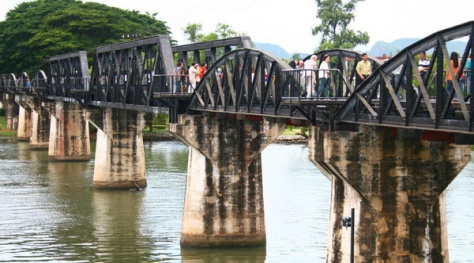 แบบฝึกทักษะที่   4 เติมคำในมาตราแม่กน คำที่มี  ญ   สะกด    ลงในช่องว่าง	ปัญญา    	ปัญหา    	สัญญา	สำคัญ     	กตัญญู    	กาญจนบุรี            1.    นักเรียนทุกคน..............................ว่าจะเป็นเด็กดี 	2.   การเรียนมีความ................................ต่อเด็กๆมาก	3.   พวกเรามีความ...............................ต่อผู้มีพระคุณ	4.   ฉันอยากไปเที่ยวจังหวัด...................................... 	5.    เราใช้..........................ในการแก้ไข....................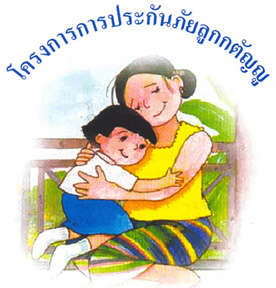 แบบฝึกทักษะที่  5เติมคำในมาตราแม่กน คำที่มี  ญ   สะกด    ลงในแผนภาพความคิด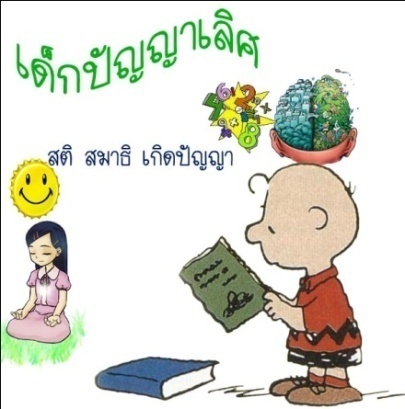      คำแนะนำ  ให้นักเรียนเขียนคำในมาตราแม่กน ที่มี ญ สะกด   ตามคำบอกของครู/ผู้ปกครอง  ทดสอบหลังเรียน                           1.                                                  2.                                 ......................................................................                                                 .............................................................................                                  .....................................................................                                                 .............................................................................                          3.                                                  4.                       .....................................................................                                                   ............................................................................                                  .......................................................................                                                  ...........................................................................5.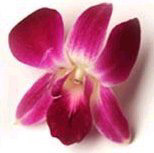 .....................................................................................................................................................................................เกณฑ์    เขียนคำได้       	5   	คำ   	ดีมาก              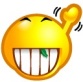 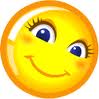 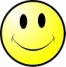 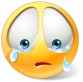             	เขียนคำได้       4   	คำ    	ดี         	เขียนคำได้       3   	คำ    	ผ่าน                        	เขียนคำได้   0 – 2    คำ    	ไม่ผ่าน          ผม/หนู..................................................................เขียนได้              คำลงชื่อ.......................................................................ครู/ผู้ปกครอง     คำแนะนำ   ให้นักเรียนเขียนคำในมาตราแม่กน ที่มี  ญ สะกด   ตามคำบอกของครู/ผู้ปกครอง  ทดสอบก่อนเรียน                                1.                                                  2.                                 ......................................................................                                                 .............................................................................                                  .....................................................................                                                 .............................................................................                          3.                                                  4.                       .....................................................................                                                   ............................................................................                                  .......................................................................                                                  ...........................................................................5......................................................................................................................................................................................ผม/หนู.........................................................เขียนได้               คำลงชื่อครู/ผู้ปกครอง.............................................................................                                          แบบฝึกอ่านคำในมาตราแม่กน      คำแนะนำ    นักเรียนฝึกอ่านออกเสียงคำในมาตราแม่กนที่มี  ญ  สะกด  ตามครู/ผู้ปกครอง  คำที่มี   ญ   สะกด    เช่น     ทำบุญ      บุญคุณ      กุญแจ     กุญชร                                สูญพันธ์      บำเพ็ญ     ลำเค็ญ       เชิญชวน                                บังเอิญ         เจริญ       ของขวัญ    มิ่งขวัญ                                  สรรเสริญ    คร่ำครวญ     เหรียญ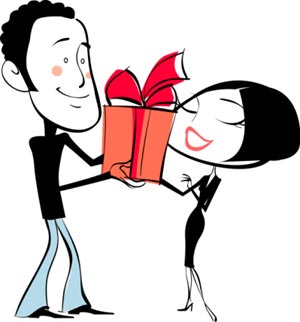 แบบฝึกทักษะที่  1       ฝึกอ่านออกเสียงคำในมาตราแม่กน  คำที่มี  ญ   สะกด    	    ทำบุญ  	อ่านว่า     	ทำ-บุน    	                      บุญคุณ           อ่านว่า     	บุน-คุน		                         กุญแจ            อ่านว่า    	กุน-แจ                      กุญชร            อ่านว่า            กุน-ชอน	    สูญพันธ์       	อ่านว่า            สูน-พัน            	                        บำเพ็ญ           อ่านว่า            บำ-เพ็น  		                         ลำเค็ญ            อ่านว่า   	   ลำ-เค็น     	                      เชิญชวน        อ่านว่า      	   เชิน-ชวน          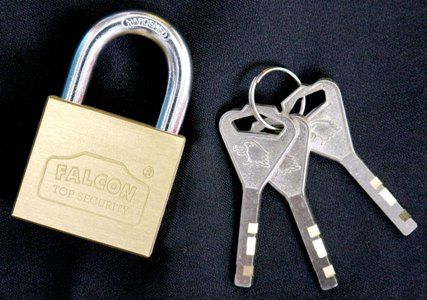 แบบฝึกทักษะที่ 2เติมพยางค์/คำที่หายไปและฝึกอ่าน               ทำ.................    ..............แจ    บำ................   วัน.................      ของ..............    เงิน.............    คร่ำ..............    ........... ชวน  คัดคำใน  มาตราแม่กน              …………………………………………………………………………………………….………………..…………………………..…                                        ……………………………………………………………………………………….……………………………………………………             ………………………………………………………….…………………………………………….………………………………..…                                     ……………………………………………………………………………………………………………………………….……………            ……………………………………………………………………….………………………………….……….……………………..…              ……………………………………………………………….……………...……………………………………………….……………           …………………………………………………………….……………………………………………………………..….…………..…                           ……………………………………………………………………….…………………………………..……..…………….……………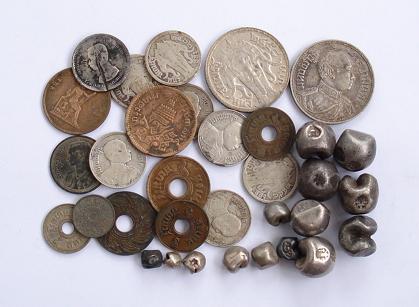 แบบฝึกทักษะที่  3                จับคู่โยงคำ                          เขียนคำที่โยงลงในช่องว่าง 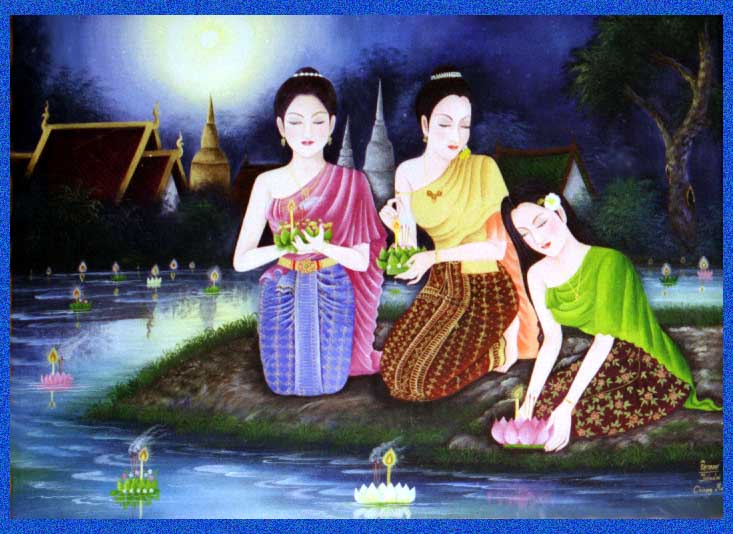 แบบฝึกทักษะที่   4เติมคำในมาตราแม่กน ที่มี  ญ  สะกด  ลงในช่องว่างตรงกับภาพ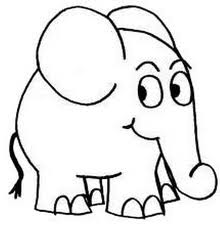 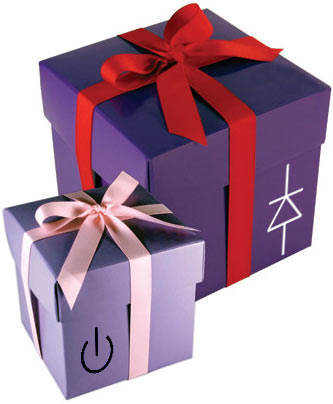 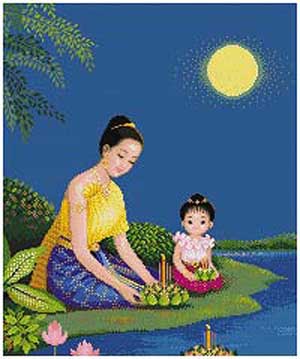 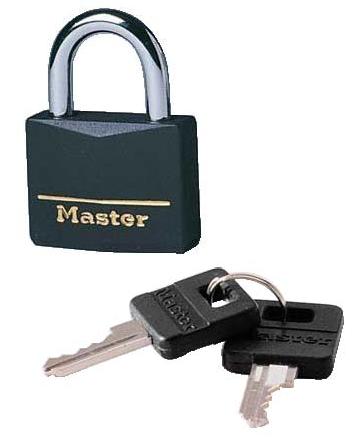 แบบฝึกทักษะที่   5เติมคำใน มาตราแม่กน ที่มี  ญ  สะกด   ลงในแผนภาพความคิด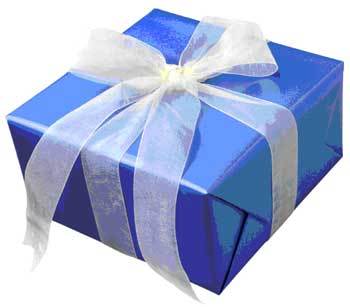        คำแนะนำ  ให้นักเรียนเขียนคำในมาตราแม่กน ที่มี ญ สะกด     ตามคำบอกของครู/ผู้ปกครอง  ทดสอบหลังเรียน                          1.                                                  2.                                 ......................................................................                                                 .............................................................................                                  .....................................................................                                                 .............................................................................                          3.                                                  4.                       .....................................................................                                                   ............................................................................                                  .......................................................................                                                  ...........................................................................5......................................................................................................................................................................................เกณฑ์     เขียนคำได้       	5   	คำ   	ดีมาก                             เขียนคำได้       4   	คำ    	ดี               เขียนคำได้       3   	คำ    	ผ่าน                             เขียนคำได้   0 – 2    คำ    	ไม่ผ่าน          ผม/หนู..................................................................เขียนได้              คำลงชื่อ.......................................................................ครู/ผู้ปกครอง                คำแนะนำ   ให้นักเรียนเขียนคำ  ในมาตราแม่กน                   ที่มี  ณ สะกด   ตามคำบอกของครู/ผู้ปกครอง  ทดสอบก่อนเรียน  1.                                                   2.                                     ......................................................................                                                  .............................................................................                                     .....................................................................                                                   ..............................................................................   3.                                                     4.                        ....................................................................                                                        ............................................................................                                  .......................................................................                                                        ...........................................................................5......................................................................................................................................................................................      ผม/หนู.......................................................เขียนได้               คำ     ลงชื่อครู/ผู้ปกครอง...........................................................................                                         แบบฝึกอ่านคำในมาตราแม่กน       คำแนะนำ   นักเรียนฝึกอ่านออกเสียงคำใน มาตราแม่กน          ที่มี  ณ  สะกด  ตามครู/ผู้ปกครอง  คำที่มี  ณ สะกด    เช่น    คุณพ่อ      คุณครู     ขอบคุณ    พระคุณ                                       สูตรคูณ    โบราณ   ประมาณ   คำนวณ                                        สัญญาณ      ปฏิญาณ     บริเวณ                                       วรรณคดี      สุพรรณบุรี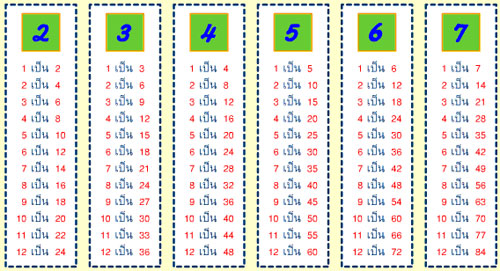 แบบฝึกทักษะที่  1        ฝึกอ่านออกเสียงคำใน มาตราแม่กน คำที่มี   ณ   สะกด    	คุณพ่อ      	 อ่านว่า     	 คุน-พ่อ      		คุณครู                 อ่านว่า     	 คุน-ครู			ขอบคุณ	 อ่านว่า            ขอบ-คุน			สูตรคูณ              อ่านว่า            สูด-คูน    			โบราณ               อ่านว่า            โบ-ราน			                      ประมาณ             อ่านว่า   	 ประ-มาน	                  ปฏิญาณ        	 อ่านว่า           ปะติ-ยาน          	                  วรรณคดี             อ่านว่า           วัน-นะ-คะ-ดี                   สุพรรณบุรี          อ่านว่า           สุ-พัน-บุ-รี 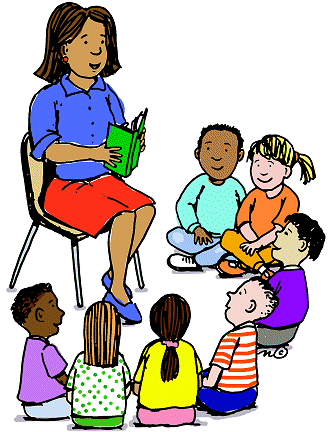 แบบฝึกทักษะที่ 2เติมพยางค์/คำที่หายไปและฝึกอ่าน               โบ...............      ประ............     คำ..............      สัญ.............       ปฏิ.............      บริ.............      ..............คดี      ...........บุรี  คัดคำในมาตราแม่กน  คำที่มี   ณ   สะกด                  …………………………………………………………………………………………….………………..…………………………..…                                        ……………………………………………………………………………………….……………………………………………………             ………………………………………………………….…………………………………………….………………………………..…                                     ……………………………………………………………………………………………………………………………….……………            ……………………………………………………………………….………………………………….……….……………………..…              ……………………………………………………………….……………...……………………………………………….……………           …………………………………………………………….……………………………………………………………..….…………..…                           ……………………………………………………………………….…………………………………..……..…………….……………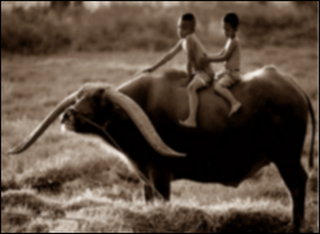 แบบฝึกทักษะที่  3                จับคู่โยงคำ                      เขียนคำที่โยงลงในช่องว่าง 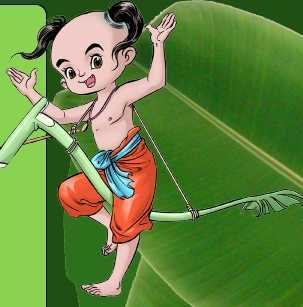 แบบฝึกทักษะที่   4เติมคำในมาตราแม่กน คำที่มี ณ สะกด   ตรงกับภาพ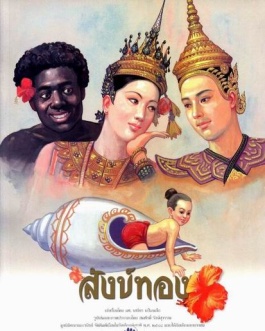 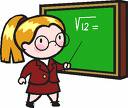                                                                                                                                                                                                      ...................................................................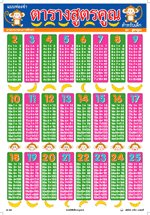 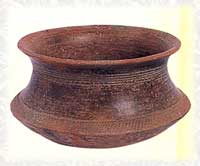 แบบฝึกทักษะที่   5เติมคำในมาตราแม่กน คำที่มี  ณ สะกด  ลงในแผนภาพความคิด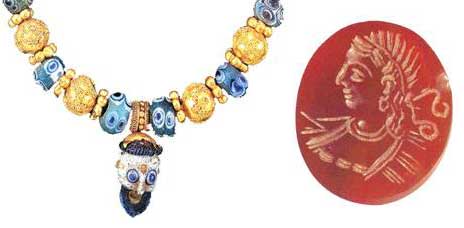       คำแนะนำ   ให้นักเรียนเขียนคำในมาตราแม่กน ที่มี  ณ สะกด   ตามคำบอกของครู/ผู้ปกครอง  ทดสอบหลังเรียน                          1.                                                  2.                                 ......................................................................                                                 .............................................................................                                  .....................................................................                                                 .............................................................................                          3.                                                  4.                       .....................................................................                                                   ............................................................................                                  .......................................................................                                                  ...........................................................................5......................................................................................................................................................................................เกณฑ์     เขียนคำได้       	5   	คำ   	ดีมาก                             เขียนคำได้       4   	คำ    	ดี               เขียนคำได้       3   	คำ    	ผ่าน                             เขียนคำได้   0 – 2    คำ    	ไม่ผ่าน          ผม/หนู..................................................................เขียนได้              คำลงชื่อ.......................................................................ครู/ผู้ปกครองบันทึก...........................................................................................................................................................................................................................................................................................................................................................................................................................................................................................................................................................................................................................................................................................................................................................................................................................................................................................................................................................................................................................................................................................................................................................................................................................................................................................................................................................................................................................................................................................................................................................................................................................................................................................................................................................................................................................................................................................................................................................................................................................................................................................................................................................................................................................................................................................................................................................................................................................................................................................................................................................................................................................................................................................................................................................................................................................................................................................................................................................................................................................................................................................................................................................................................................................................................................................................................................................................................................................................................................................................................................................................................................................................................................................................................................................................................................................................................................................................................................................................................................................................................................................................................................................................................................................................................................................................................................................................................................................................................................................................................................................................................................................................................................................................................................................................................................................................................................................................................................................................................................................................................................................................................................................................................................................................................................................................................................................................................................เอกสารอ้างอิงกรมวิชาการ  คู่มือชุดพื้นฐานภาษาสำหรับใช้ควบคู่กับหนังสือเรียนภาษาไทยชั้นประถมศึกษาปีที่ 2  เล่ม 1  กรุงเทพมหานคร : คุรุสภาลาดพร้าว, 2533.กรมวิชาการ  คู่มือชุดพื้นฐานภาษา สำหรับใช้ควบคู่กับหนังสือเรียนภาษาไทย                       ชั้นประถมศึกษาปีที่ 2  เล่ม 2 กรุงเทพมหานคร : คุรุสภาลาดพร้าว,  2533.ฝ่ายวิชาการ   สำนักพิมพ์อักษรพิพัฒน์  พจนานุกรมคำศัพท์ภาษาไทย ชั้นประถมศึกษาปีที่ 3  กรุงเทพมหานคร : บริษัท  สำนักพิมพ์พิพัฒน์ จำกัด,  2538.      สุภกานต์  อินอากร  หนังสือ ชุดรักษาไทย สระและมาตราตัวสะกด กรุงเทพมหานคร.สำนักพิมพ์แม็ค    นิตยสารแม็ค  ชั้นประถมศึกษาปีที่ 3   กรุงเทพมหานคร :บริษัท  สำนักพิมพ์แม็ค  จำกัด  , 2545.      คณะกรรมการการชำระพจนานุกรมราชบัณฑิตสถาน  พจนานุกรมฉบับราชบัณฑิตสถาน  :  บริษัทนานมีบุ๊คส์พับลิเคชั่น จำกัด, 2546.ภาคผนวก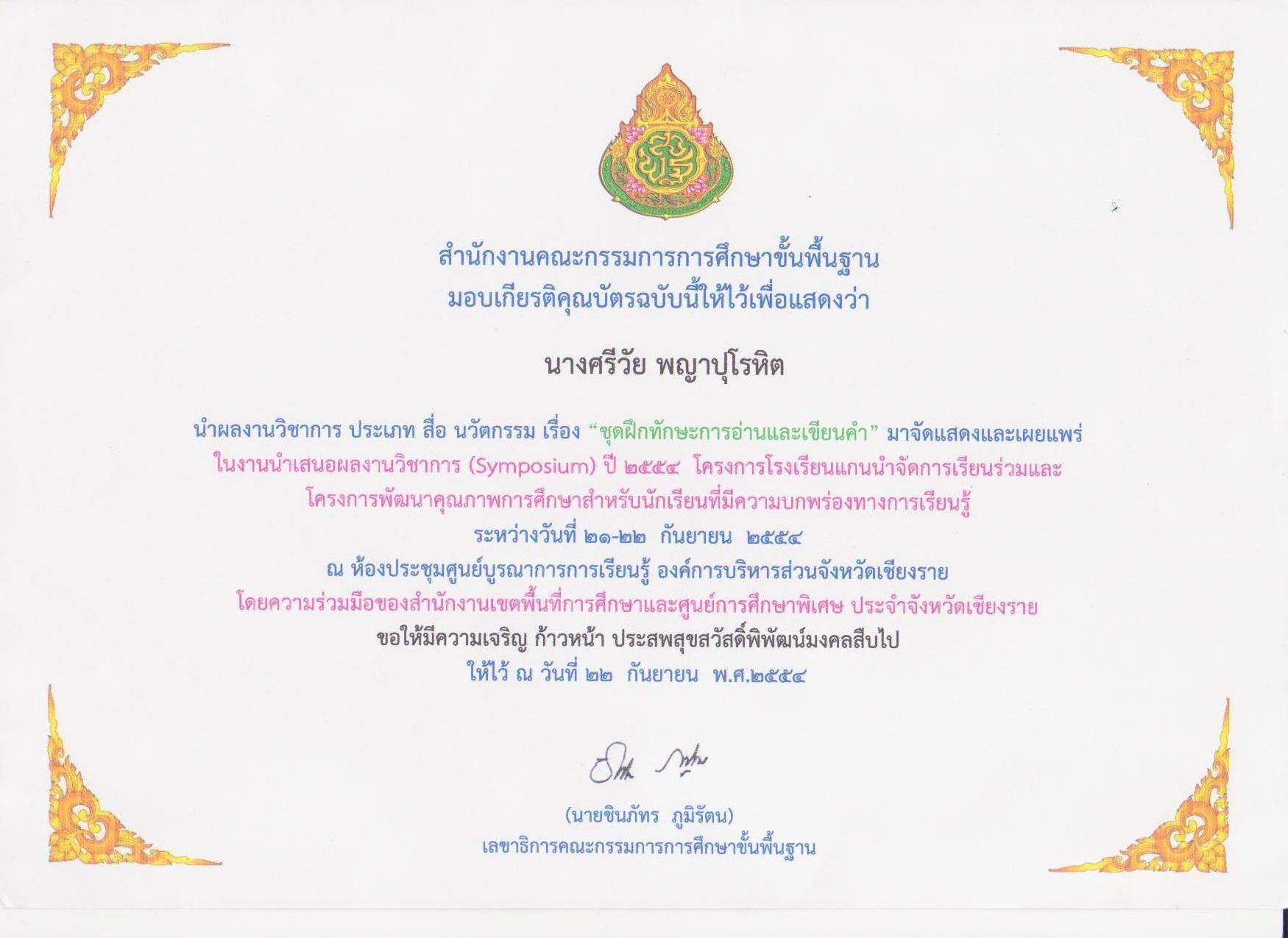 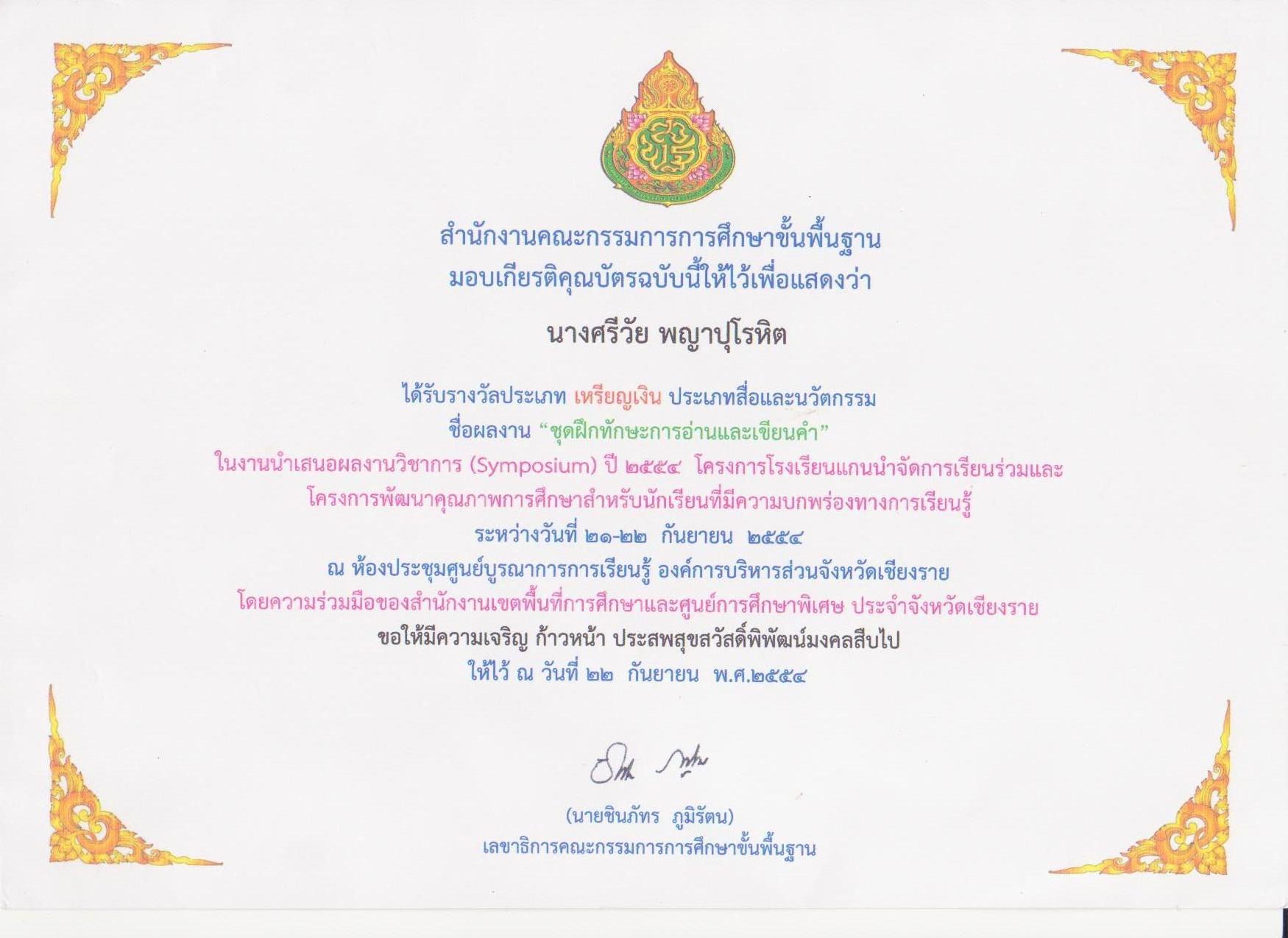 ประวัติผู้จัดทำ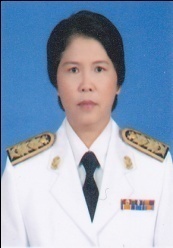 ชื่อ                                 นางศรีวัย     พญาปุโรหิตวัน เดือน ปี  เกิด            ๐๒    ตุลาคม     ๒๕๐๕วุฒิการศึกษา                 ปริญญาตรี   ศึกษาศาสตร์บัณฑิต   ( ประถมศึกษา )                                       มหาวิทยาลัยสุโขทัยธรรมาธิราชบรรจุเข้าทำงาน             ๑๙     พฤษภาคม    ๒๕๒๔ตำแหน่งปัจจุบัน           ครูชำนาญการพิเศษ   กลุ่มสาระการเรียนรู้วิทยาศาสตร์  ระดับประถมศึกษา                                      โรงเรียนอนุบาลดงมหาวัน  สำนักงานเขตพื้นการศึกษาประถมศึกษา                                       เชียงราย เขต ๑ประสบการณ์ทำงาน๑    ครูแกนนำภาษาไทยและบูรณาการระดับประถมศึกษา  ( Master  Teacher )   ตามโครงการ        ยกระดับคุณภาพครูทั้งระบบ  ของสำนักงานเขตพื้นที่การศึกษาประถมศึกษา เชียงราย เขต ๑๒.  รองประธานชมรมห้องสมุด  สำนักงานเขตพื้นที่การศึกษาประถมศึกษา เชียงราย  เขต ๑ ๓.  คณะทำงานกลุ่มสาระวิทยาศาสตร์ สำนักงานเขตพื้นที่การศึกษาประถมศึกษา  เชียงราย  เขต ๑๔.  คณะทำงานโครงการพัฒนาคุณภาพการศึกษาสำหรับนักเรียนที่มีความบกพร่องทางกา เรียนรู้  ของสำนักงานเขตพื้นที่การศึกษาประถมศึกษา เชียงราย เขต ๑ 